Příloha č. 1 zadávací dokumentace veřejné zakázky malého rozsahu„Zhotovení PD rekonstrukce komunikace Holubova, Holice“„Zhotovení PD rekonstrukce komunikace Holubova, Holice“Obrázek 1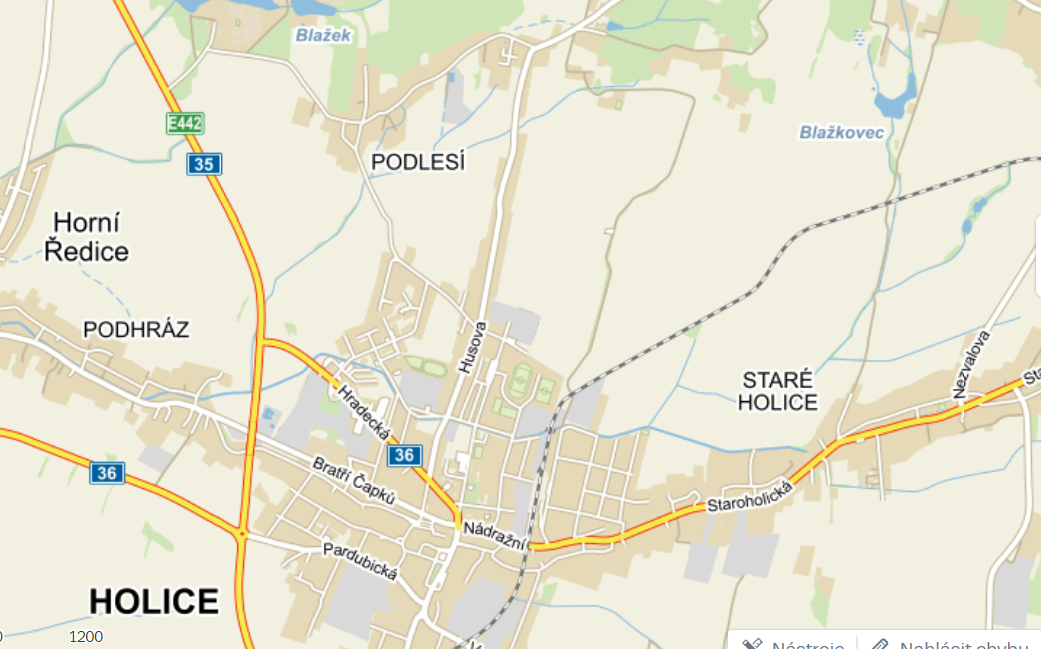 Předmětem zakázky je zhotovení projektové dokumentace, ve všech potřebných stupních (DÚR, DSP+DPS), k plánované rekonstrukci části místní komunikace „Holubova“. Rekonstrukce je plánována ve výše znázorněném rozsahu. Investor zamýšlí provést rekonstrukci pravého chodníku směrem od ulice Husovy. Tento chodník trpí plošnými nerovnostmi, podélnými a příčnými trhlinami a dalšími poruchami. Záměrem je rekonstruovat podkladní vrstvy a kryt provést ze zámkové dlažby. Vedlejší dopravní prostor bude nově rozšířen, aby bylo možné parkovat částečně na chodníku při zachování dostatečného prostoru pro bezpečný pohyb chodců. Tomuto bude přizpůsobeno i dopravní značení. Za tímto účelem bude také navržena přeložka veřejného osvětlení a případně také úprava uličních vpustí. Součástí předmětu zakázky je také geodetické zaměření zájmové lokality.Projektová dokumentace bude ve všech stupních provedena v rozsahu a podle zák. č. 183/2006 Sb., o územním plánování a stavebním řádu, ve znění pozdějších předpisů, vyhl. č. 499/2006 Sb., o dokumentaci staveb, ve znění pozdějších předpisů a vyhl. 146/2008 Sb., o rozsahu projektové dokumentace dopravních staveb. Tabulka 1V případě nepřiměřeně nízké ceny na jakékoli položce zadavatel nabídku bez dalšího vyloučí. O tomto bude uchazeč písemně informován.Zhotovení PD rekonstrukce komunikace Holubova, HoliceZhotovení PD rekonstrukce komunikace Holubova, HoliceZhotovení PD rekonstrukce komunikace Holubova, HoliceZhotovení PD rekonstrukce komunikace Holubova, HoliceNázev položkyCena bez DPHHodnota DPHCena včetně DPHZhotovení PD rekonstrukce komunikace HolubovaAutorský dozor v rozsahu 10 hodinCena celkem